Safe Work ProcedureDescription of Work:Description of Work:Description of Work:Cleaning and Handling of Blood and Body FluidsCleaning and Handling of Blood and Body FluidsCleaning and Handling of Blood and Body FluidsCleaning and Handling of Blood and Body FluidsCleaning and Handling of Blood and Body FluidsCleaning and Handling of Blood and Body FluidsCleaning and Handling of Blood and Body FluidsCleaning and Handling of Blood and Body Fluids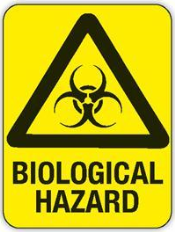 Potential HazardsExposure to infectious diseases and potential sharps injury.Potential HazardsExposure to infectious diseases and potential sharps injury.Potential HazardsExposure to infectious diseases and potential sharps injury.Potential HazardsExposure to infectious diseases and potential sharps injury.Potential HazardsExposure to infectious diseases and potential sharps injury.Potential HazardsExposure to infectious diseases and potential sharps injury.Personal Protective Equipment (PPE) Required (Check the box for required PPE):Personal Protective Equipment (PPE) Required (Check the box for required PPE):Personal Protective Equipment (PPE) Required (Check the box for required PPE):Personal Protective Equipment (PPE) Required (Check the box for required PPE):Personal Protective Equipment (PPE) Required (Check the box for required PPE):Personal Protective Equipment (PPE) Required (Check the box for required PPE):Personal Protective Equipment (PPE) Required (Check the box for required PPE):Personal Protective Equipment (PPE) Required (Check the box for required PPE):Personal Protective Equipment (PPE) Required (Check the box for required PPE):Personal Protective Equipment (PPE) Required (Check the box for required PPE):Personal Protective Equipment (PPE) Required (Check the box for required PPE):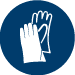 GlovesGloves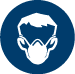 Face MasksFace Masks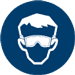 EyeProtectionEyeProtection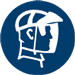 Welding Mask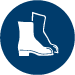 AppropriateFootwearAppropriateFootwear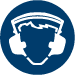 Hearing Protection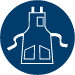 Protective Clothing Safe Work Procedure Checklist: Safe Work Procedure Checklist: Safe Work Procedure Checklist: Safe Work Procedure Checklist: Safe Work Procedure Checklist: Safe Work Procedure Checklist: Safe Work Procedure Checklist: Safe Work Procedure Checklist: Safe Work Procedure Checklist: Safe Work Procedure Checklist: Safe Work Procedure Checklist:1. PRE-Task:Wear appropriate PPE (as indicated above) and cover any cuts and abrasions on hands with occlusive  waterproof  dressingObtain a Biohazard Spill Kit and/or paper towels, sealable plastic bags, sturdy tongs or forceps, mop, bucket, detergent, sharps bin, biohazard waste bin and household bleachAlert others to the spill and isolate the area appropriately1. PRE-Task:Wear appropriate PPE (as indicated above) and cover any cuts and abrasions on hands with occlusive  waterproof  dressingObtain a Biohazard Spill Kit and/or paper towels, sealable plastic bags, sturdy tongs or forceps, mop, bucket, detergent, sharps bin, biohazard waste bin and household bleachAlert others to the spill and isolate the area appropriately1. PRE-Task:Wear appropriate PPE (as indicated above) and cover any cuts and abrasions on hands with occlusive  waterproof  dressingObtain a Biohazard Spill Kit and/or paper towels, sealable plastic bags, sturdy tongs or forceps, mop, bucket, detergent, sharps bin, biohazard waste bin and household bleachAlert others to the spill and isolate the area appropriately1. PRE-Task:Wear appropriate PPE (as indicated above) and cover any cuts and abrasions on hands with occlusive  waterproof  dressingObtain a Biohazard Spill Kit and/or paper towels, sealable plastic bags, sturdy tongs or forceps, mop, bucket, detergent, sharps bin, biohazard waste bin and household bleachAlert others to the spill and isolate the area appropriately1. PRE-Task:Wear appropriate PPE (as indicated above) and cover any cuts and abrasions on hands with occlusive  waterproof  dressingObtain a Biohazard Spill Kit and/or paper towels, sealable plastic bags, sturdy tongs or forceps, mop, bucket, detergent, sharps bin, biohazard waste bin and household bleachAlert others to the spill and isolate the area appropriately1. PRE-Task:Wear appropriate PPE (as indicated above) and cover any cuts and abrasions on hands with occlusive  waterproof  dressingObtain a Biohazard Spill Kit and/or paper towels, sealable plastic bags, sturdy tongs or forceps, mop, bucket, detergent, sharps bin, biohazard waste bin and household bleachAlert others to the spill and isolate the area appropriately1. PRE-Task:Wear appropriate PPE (as indicated above) and cover any cuts and abrasions on hands with occlusive  waterproof  dressingObtain a Biohazard Spill Kit and/or paper towels, sealable plastic bags, sturdy tongs or forceps, mop, bucket, detergent, sharps bin, biohazard waste bin and household bleachAlert others to the spill and isolate the area appropriately1. PRE-Task:Wear appropriate PPE (as indicated above) and cover any cuts and abrasions on hands with occlusive  waterproof  dressingObtain a Biohazard Spill Kit and/or paper towels, sealable plastic bags, sturdy tongs or forceps, mop, bucket, detergent, sharps bin, biohazard waste bin and household bleachAlert others to the spill and isolate the area appropriately1. PRE-Task:Wear appropriate PPE (as indicated above) and cover any cuts and abrasions on hands with occlusive  waterproof  dressingObtain a Biohazard Spill Kit and/or paper towels, sealable plastic bags, sturdy tongs or forceps, mop, bucket, detergent, sharps bin, biohazard waste bin and household bleachAlert others to the spill and isolate the area appropriately1. PRE-Task:Wear appropriate PPE (as indicated above) and cover any cuts and abrasions on hands with occlusive  waterproof  dressingObtain a Biohazard Spill Kit and/or paper towels, sealable plastic bags, sturdy tongs or forceps, mop, bucket, detergent, sharps bin, biohazard waste bin and household bleachAlert others to the spill and isolate the area appropriately1. PRE-Task:Wear appropriate PPE (as indicated above) and cover any cuts and abrasions on hands with occlusive  waterproof  dressingObtain a Biohazard Spill Kit and/or paper towels, sealable plastic bags, sturdy tongs or forceps, mop, bucket, detergent, sharps bin, biohazard waste bin and household bleachAlert others to the spill and isolate the area appropriately2. During:Clean up blood and other body fluids spills with disposable paper towels/tissues or by  using a Biohazard Spill KitRemove any broken glass or sharp material with forceps or tongs and place in sharps containerUse hospital grade disinfectant (use 5ml of bleach to 500ml of water) to sanitise the areaFor small spills (spots of blood on tiles) an alcohol wipe may be sufficientDry the area with disposable paper towels/tissues after clean-up (as wet areas attract contaminants)2. During:Clean up blood and other body fluids spills with disposable paper towels/tissues or by  using a Biohazard Spill KitRemove any broken glass or sharp material with forceps or tongs and place in sharps containerUse hospital grade disinfectant (use 5ml of bleach to 500ml of water) to sanitise the areaFor small spills (spots of blood on tiles) an alcohol wipe may be sufficientDry the area with disposable paper towels/tissues after clean-up (as wet areas attract contaminants)2. During:Clean up blood and other body fluids spills with disposable paper towels/tissues or by  using a Biohazard Spill KitRemove any broken glass or sharp material with forceps or tongs and place in sharps containerUse hospital grade disinfectant (use 5ml of bleach to 500ml of water) to sanitise the areaFor small spills (spots of blood on tiles) an alcohol wipe may be sufficientDry the area with disposable paper towels/tissues after clean-up (as wet areas attract contaminants)2. During:Clean up blood and other body fluids spills with disposable paper towels/tissues or by  using a Biohazard Spill KitRemove any broken glass or sharp material with forceps or tongs and place in sharps containerUse hospital grade disinfectant (use 5ml of bleach to 500ml of water) to sanitise the areaFor small spills (spots of blood on tiles) an alcohol wipe may be sufficientDry the area with disposable paper towels/tissues after clean-up (as wet areas attract contaminants)2. During:Clean up blood and other body fluids spills with disposable paper towels/tissues or by  using a Biohazard Spill KitRemove any broken glass or sharp material with forceps or tongs and place in sharps containerUse hospital grade disinfectant (use 5ml of bleach to 500ml of water) to sanitise the areaFor small spills (spots of blood on tiles) an alcohol wipe may be sufficientDry the area with disposable paper towels/tissues after clean-up (as wet areas attract contaminants)2. During:Clean up blood and other body fluids spills with disposable paper towels/tissues or by  using a Biohazard Spill KitRemove any broken glass or sharp material with forceps or tongs and place in sharps containerUse hospital grade disinfectant (use 5ml of bleach to 500ml of water) to sanitise the areaFor small spills (spots of blood on tiles) an alcohol wipe may be sufficientDry the area with disposable paper towels/tissues after clean-up (as wet areas attract contaminants)2. During:Clean up blood and other body fluids spills with disposable paper towels/tissues or by  using a Biohazard Spill KitRemove any broken glass or sharp material with forceps or tongs and place in sharps containerUse hospital grade disinfectant (use 5ml of bleach to 500ml of water) to sanitise the areaFor small spills (spots of blood on tiles) an alcohol wipe may be sufficientDry the area with disposable paper towels/tissues after clean-up (as wet areas attract contaminants)2. During:Clean up blood and other body fluids spills with disposable paper towels/tissues or by  using a Biohazard Spill KitRemove any broken glass or sharp material with forceps or tongs and place in sharps containerUse hospital grade disinfectant (use 5ml of bleach to 500ml of water) to sanitise the areaFor small spills (spots of blood on tiles) an alcohol wipe may be sufficientDry the area with disposable paper towels/tissues after clean-up (as wet areas attract contaminants)2. During:Clean up blood and other body fluids spills with disposable paper towels/tissues or by  using a Biohazard Spill KitRemove any broken glass or sharp material with forceps or tongs and place in sharps containerUse hospital grade disinfectant (use 5ml of bleach to 500ml of water) to sanitise the areaFor small spills (spots of blood on tiles) an alcohol wipe may be sufficientDry the area with disposable paper towels/tissues after clean-up (as wet areas attract contaminants)2. During:Clean up blood and other body fluids spills with disposable paper towels/tissues or by  using a Biohazard Spill KitRemove any broken glass or sharp material with forceps or tongs and place in sharps containerUse hospital grade disinfectant (use 5ml of bleach to 500ml of water) to sanitise the areaFor small spills (spots of blood on tiles) an alcohol wipe may be sufficientDry the area with disposable paper towels/tissues after clean-up (as wet areas attract contaminants)2. During:Clean up blood and other body fluids spills with disposable paper towels/tissues or by  using a Biohazard Spill KitRemove any broken glass or sharp material with forceps or tongs and place in sharps containerUse hospital grade disinfectant (use 5ml of bleach to 500ml of water) to sanitise the areaFor small spills (spots of blood on tiles) an alcohol wipe may be sufficientDry the area with disposable paper towels/tissues after clean-up (as wet areas attract contaminants)3. POST-Task:Items such as scissors, tweezers and mops are to be cleaned and disinfectedDispose of contaminated waste (e.g. dressings, wipes, cleaning cloths, tissues/paper towels, human tissue, and blood) in:appropriate biohazard containers/bags; or the general waste in suitably labelled bags (bags are to be double bagged); orSanitary Waste Bins.Dispose of sharps in a Sharps ContainerWash hands thoroughly with soap and water, dry with paper towels and sanitise hands using an alcohol-based rub or gelRecord any direct contact with blood or body fluids in eduSafe Plus3. POST-Task:Items such as scissors, tweezers and mops are to be cleaned and disinfectedDispose of contaminated waste (e.g. dressings, wipes, cleaning cloths, tissues/paper towels, human tissue, and blood) in:appropriate biohazard containers/bags; or the general waste in suitably labelled bags (bags are to be double bagged); orSanitary Waste Bins.Dispose of sharps in a Sharps ContainerWash hands thoroughly with soap and water, dry with paper towels and sanitise hands using an alcohol-based rub or gelRecord any direct contact with blood or body fluids in eduSafe Plus3. POST-Task:Items such as scissors, tweezers and mops are to be cleaned and disinfectedDispose of contaminated waste (e.g. dressings, wipes, cleaning cloths, tissues/paper towels, human tissue, and blood) in:appropriate biohazard containers/bags; or the general waste in suitably labelled bags (bags are to be double bagged); orSanitary Waste Bins.Dispose of sharps in a Sharps ContainerWash hands thoroughly with soap and water, dry with paper towels and sanitise hands using an alcohol-based rub or gelRecord any direct contact with blood or body fluids in eduSafe Plus3. POST-Task:Items such as scissors, tweezers and mops are to be cleaned and disinfectedDispose of contaminated waste (e.g. dressings, wipes, cleaning cloths, tissues/paper towels, human tissue, and blood) in:appropriate biohazard containers/bags; or the general waste in suitably labelled bags (bags are to be double bagged); orSanitary Waste Bins.Dispose of sharps in a Sharps ContainerWash hands thoroughly with soap and water, dry with paper towels and sanitise hands using an alcohol-based rub or gelRecord any direct contact with blood or body fluids in eduSafe Plus3. POST-Task:Items such as scissors, tweezers and mops are to be cleaned and disinfectedDispose of contaminated waste (e.g. dressings, wipes, cleaning cloths, tissues/paper towels, human tissue, and blood) in:appropriate biohazard containers/bags; or the general waste in suitably labelled bags (bags are to be double bagged); orSanitary Waste Bins.Dispose of sharps in a Sharps ContainerWash hands thoroughly with soap and water, dry with paper towels and sanitise hands using an alcohol-based rub or gelRecord any direct contact with blood or body fluids in eduSafe Plus3. POST-Task:Items such as scissors, tweezers and mops are to be cleaned and disinfectedDispose of contaminated waste (e.g. dressings, wipes, cleaning cloths, tissues/paper towels, human tissue, and blood) in:appropriate biohazard containers/bags; or the general waste in suitably labelled bags (bags are to be double bagged); orSanitary Waste Bins.Dispose of sharps in a Sharps ContainerWash hands thoroughly with soap and water, dry with paper towels and sanitise hands using an alcohol-based rub or gelRecord any direct contact with blood or body fluids in eduSafe Plus3. POST-Task:Items such as scissors, tweezers and mops are to be cleaned and disinfectedDispose of contaminated waste (e.g. dressings, wipes, cleaning cloths, tissues/paper towels, human tissue, and blood) in:appropriate biohazard containers/bags; or the general waste in suitably labelled bags (bags are to be double bagged); orSanitary Waste Bins.Dispose of sharps in a Sharps ContainerWash hands thoroughly with soap and water, dry with paper towels and sanitise hands using an alcohol-based rub or gelRecord any direct contact with blood or body fluids in eduSafe Plus3. POST-Task:Items such as scissors, tweezers and mops are to be cleaned and disinfectedDispose of contaminated waste (e.g. dressings, wipes, cleaning cloths, tissues/paper towels, human tissue, and blood) in:appropriate biohazard containers/bags; or the general waste in suitably labelled bags (bags are to be double bagged); orSanitary Waste Bins.Dispose of sharps in a Sharps ContainerWash hands thoroughly with soap and water, dry with paper towels and sanitise hands using an alcohol-based rub or gelRecord any direct contact with blood or body fluids in eduSafe Plus3. POST-Task:Items such as scissors, tweezers and mops are to be cleaned and disinfectedDispose of contaminated waste (e.g. dressings, wipes, cleaning cloths, tissues/paper towels, human tissue, and blood) in:appropriate biohazard containers/bags; or the general waste in suitably labelled bags (bags are to be double bagged); orSanitary Waste Bins.Dispose of sharps in a Sharps ContainerWash hands thoroughly with soap and water, dry with paper towels and sanitise hands using an alcohol-based rub or gelRecord any direct contact with blood or body fluids in eduSafe Plus3. POST-Task:Items such as scissors, tweezers and mops are to be cleaned and disinfectedDispose of contaminated waste (e.g. dressings, wipes, cleaning cloths, tissues/paper towels, human tissue, and blood) in:appropriate biohazard containers/bags; or the general waste in suitably labelled bags (bags are to be double bagged); orSanitary Waste Bins.Dispose of sharps in a Sharps ContainerWash hands thoroughly with soap and water, dry with paper towels and sanitise hands using an alcohol-based rub or gelRecord any direct contact with blood or body fluids in eduSafe Plus3. POST-Task:Items such as scissors, tweezers and mops are to be cleaned and disinfectedDispose of contaminated waste (e.g. dressings, wipes, cleaning cloths, tissues/paper towels, human tissue, and blood) in:appropriate biohazard containers/bags; or the general waste in suitably labelled bags (bags are to be double bagged); orSanitary Waste Bins.Dispose of sharps in a Sharps ContainerWash hands thoroughly with soap and water, dry with paper towels and sanitise hands using an alcohol-based rub or gelRecord any direct contact with blood or body fluids in eduSafe PlusCompetent Person(s)Competent Person(s)Competent Person(s)Competent Person(s)Competent Person(s)Competent Person(s)Competent Person(s)Competent Person(s)Competent Person(s)Competent Person(s)Competent Person(s)Name:Title:Title:Title:Title:Title:Title:Title:Contact Details:Contact Details:Contact Details: